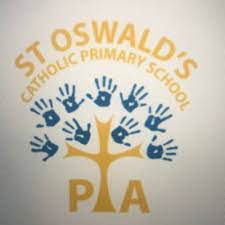 Dear Parent/Carer,Thank you for your enquiry regarding Saint Oswald’s Hoodies.Please find below the order forms required to place your order. Your order form needs to be emailed back once payment has been made. If you’re making your payment via online banking, please write your child’s name as the narrative. If you wish to pay by cash or cheque, please let us know in your email. Thank you.BANK DETAILS: NATWEST BANK - SAINT OSWALD’S PTASORT CODE - 60-01-24   ACCOUNT NUMBER - 48716634PLEASE NOTE THE DEADLINE FOR ORDERING A Y6 LEAVERS HOODIE IS DECEMBER 31ST. Any enquiries regarding your order must be emailed using the email address, ozzieshoodies@gmail.com Thank you for supporting your P.T.ASCHOOL HOODIES ONLY ITEMSIZEPRICEQUANTITYINITIALSTOTAL COSTHOODIE3-4 YEARS£18HOODIE5-6 YEARS£18HOODIE7-8 YEARS£18HOODIE9-10 YEARS£18HOODIE11-12 YEARS£18HOODIE12-13 YEARS£18TOTAL AMOUNT£Y6 LEAVERS HOODIES ONLYITEMSIZEPRICEQUANTITYINITIALSTOTAL COSTY6 HOODIE7-8 YEARS£24Y6 HOODIE9-10 YEARS£24Y6 HOODIE11-12 YEARS£24Y6 HOODIE12-13 YEARS£24TOTAL AMOUNTOFFICE NOTES: CUSTOMER NAME______________________________                             PAYMENT              ______________________________